ProgramaEco-Escolas -Educação Ambiental, Sustentabilidade e Cidadania23 de Outubro (6ª. feira) | Hotel Vila Galé | Santa Cruz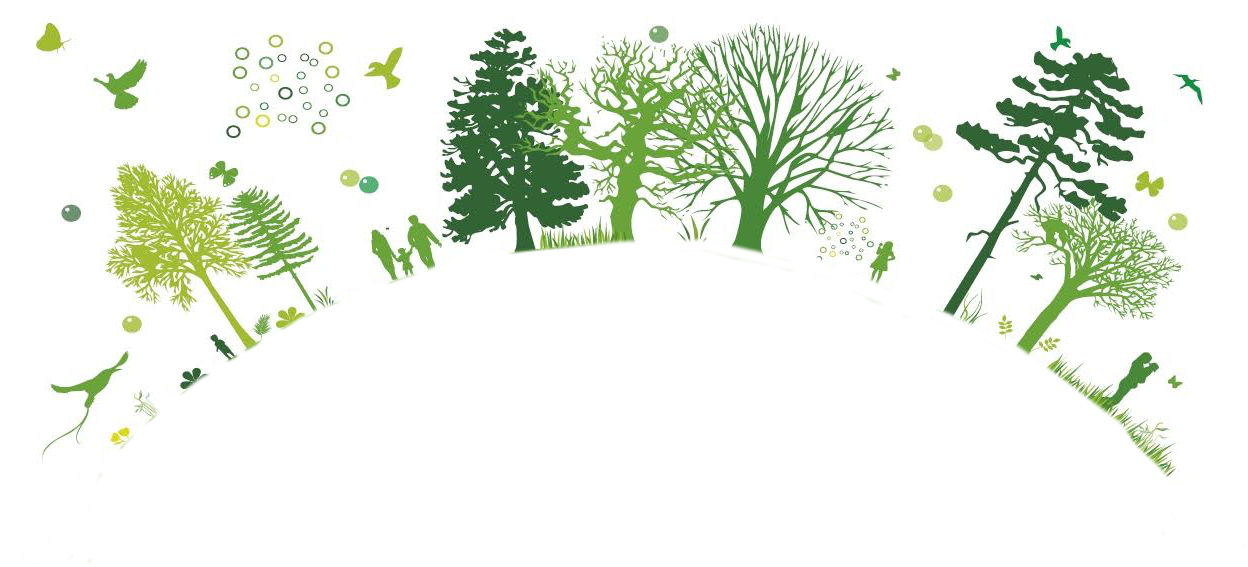 Programa Eco-Escolas -Educação Ambiental, Sustentabilidade e Cidadania24 de Outubro (Sábado)| Quinta do Revoredo | Casa da Cultura | Santa Cruz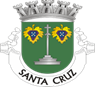 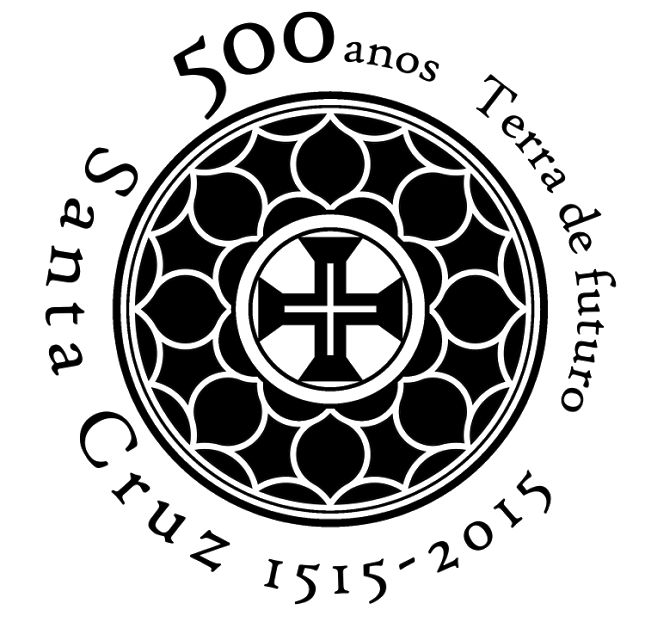 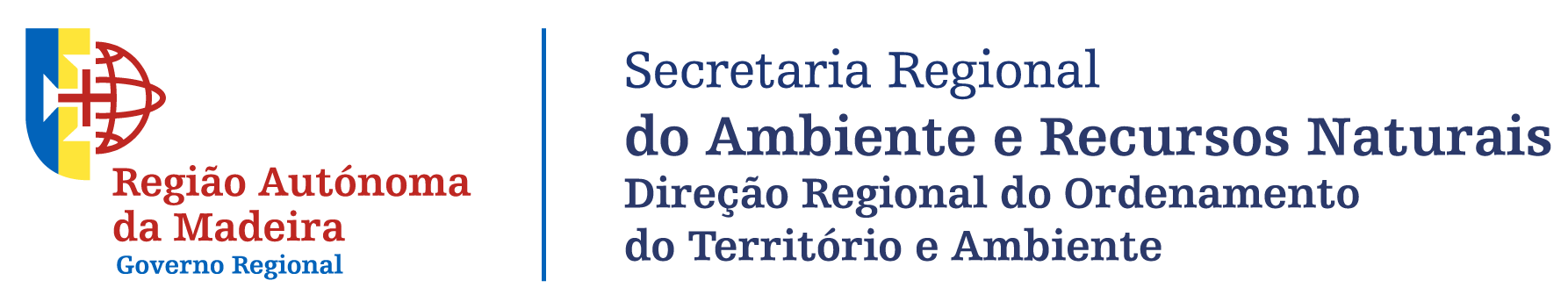 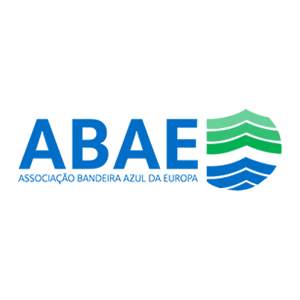 09h00-09h30Receção / Entrega de Documentação09h30 - 10h00Sessão de AberturaPresidente da Câmara Municipal de Santa CruzSecretária Regional do Ambiente e Recursos NaturaisDiretora Regional do Ordenamento do Território e AmbienteCoordenadora Nacional do Programa Eco-EscolasCoordenação Regional do Programa Eco-EscolasHotel Vila Galé – Sala Ericeira A e B10h00 - 11h00Entrega de Galardões e Certificados Eco-Escolas aos Municípios da RAMHotel Vila Galé – Sala Ericeira A e B11h00 – 11h30        Pausa para Café11h30 - 12h00Entrega das Bandeiras Verdes às Eco-Escolas do Município de Santa CruzCerimónia Simbólica do Hastear das 1ªs Bandeiras Verdes da RAMEntrega do Testemunho “A Rota dos 20 Anos” – Município de Machico entrega o testemunho ao Município de Santa CruzJardim Municipal de Santa Cruz – Paços do Concelho12h00 - 13h00Programa Eco-Escolas – ImplementaçãoCoordenadora Nacional do Programa Eco-Escolas – Dr.ª Margarida GomesCoordenadora Regional do Programa Eco-Escolas – Dr.ª Eunice PintoVereadora com o Pelouro da Educação da CMSC – Dr.ª Élia AscensãoHotel Vila Galé – Sala Ericeira A e B13h00 - 14h30Almoço Livre14h30 - 16h00Programa Eco-Escolas no Município de Santa CruzApresentação dos trabalhos desenvolvidos pelas Eco-Escolas do Município de Santa Cruz“A Experiência de 14 anos de Coordenação do Programa Eco-Escolas – um testemunho” – Prof.ª  Ana Gouveia Coordenadora da EB1/PE Dr. Clemente TavaresHotel Vila Galé – Sala Ericeira A e B16h00 - 16h30Pausa para café16h30 - 19h30Fórum Eco-Escolas – Trabalho ColaborativoFórum 1 - Sala Albacora C - Dr.ª Margarida Gomes | Associação Bandeira AzulFórum 2 - Sala Clube de Campo C - Dr.ª Eunice Pinto | Direção Regional do Ordenamento do Território e Ambiente  Fórum 3 - Sala Clube de Campo B - Dr.ª Sofia Silva | Direção Regional do Ordenamento do Território e AmbienteFórum 4 - Sala Albacora B – Dr. José Manuel Silva | Secretaria Regional do Ambiente e Recursos Naturais.09h00 - 10h30Workshop 1Poluição MarinhaProfª Doutora Sílvia Mateus Carreira – Museu da Baleia da MadeiraSala 1Workshop 2Impacto das Espécies Invasoras no Ecossistema MarinhoProf. Doutor João Clode - Observatório Oceânico da Madeira (OOM)Sala 211h30 - 11h00Pausa para Café11h00 - 12h30Workshop 3Mares e Marés e o Mundo Microscópico – uma Ferramenta para o Ensino BásicoProf. Doutor. Manfred Kaufmann – Universidade da Madeira (UMa)Drª. Miriam de Jesus - Observatório Oceânico da Madeira (OOM)Salas 1 e 212h30 - 14h00Almoço Livre14h00 - 19h00Briefing – Iate Clube de Santa Cruz                  Atividade 1 - Noções Básicas de Vela                  Atividade 2 - Limpeza da Praia de Santa Cruz                  Atividade 3 - Separação e Contabilização dos Resíduos Recolhidos19h00 - 19h30Sessão de Encerramento e Entrega de Certificados - Iate ClubeVereador do Ambiente da CMSC – Sr. Miguel AlvesDiretora Regional do Ordenamento do Território e Ambiente – Engª Alexandra Gaspar